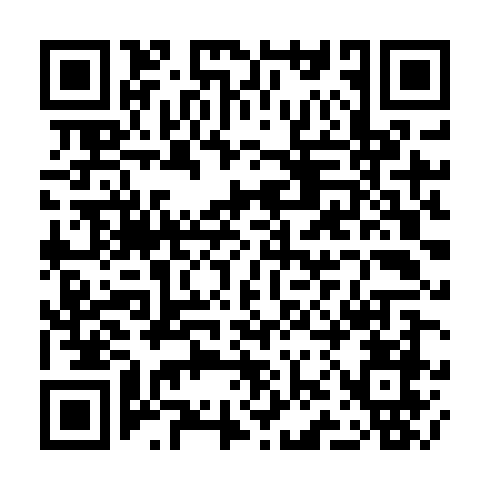 Ramadan times for San Pedro de Coliema, SpainMon 11 Mar 2024 - Wed 10 Apr 2024High Latitude Method: Angle Based RulePrayer Calculation Method: Muslim World LeagueAsar Calculation Method: HanafiPrayer times provided by https://www.salahtimes.comDateDayFajrSuhurSunriseDhuhrAsrIftarMaghribIsha11Mon6:106:107:441:365:407:287:288:5712Tue6:086:087:431:355:417:297:298:5813Wed6:066:067:411:355:427:307:309:0014Thu6:046:047:391:355:437:317:319:0115Fri6:026:027:371:355:447:337:339:0216Sat6:006:007:361:345:457:347:349:0417Sun5:585:587:341:345:467:357:359:0518Mon5:575:577:321:345:477:367:369:0619Tue5:555:557:301:335:487:377:379:0720Wed5:535:537:281:335:497:397:399:0921Thu5:515:517:271:335:507:407:409:1022Fri5:495:497:251:335:517:417:419:1123Sat5:475:477:231:325:517:427:429:1324Sun5:455:457:211:325:527:437:439:1425Mon5:435:437:201:325:537:457:459:1626Tue5:415:417:181:315:547:467:469:1727Wed5:395:397:161:315:557:477:479:1828Thu5:375:377:141:315:567:487:489:2029Fri5:355:357:121:305:577:497:499:2130Sat5:335:337:111:305:577:507:509:2231Sun6:316:318:092:306:588:528:5210:241Mon6:296:298:072:306:598:538:5310:252Tue6:276:278:052:297:008:548:5410:273Wed6:256:258:042:297:018:558:5510:284Thu6:236:238:022:297:028:568:5610:305Fri6:216:218:002:287:028:578:5710:316Sat6:186:187:582:287:038:598:5910:337Sun6:166:167:572:287:049:009:0010:348Mon6:146:147:552:287:059:019:0110:369Tue6:126:127:532:277:059:029:0210:3710Wed6:106:107:512:277:069:039:0310:39